 Hancock Regional Planning Commission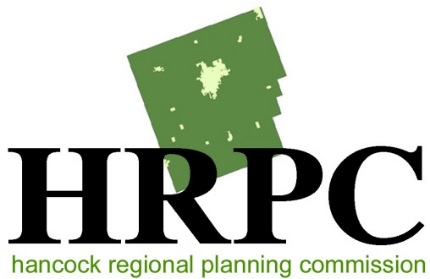 Board PacketOctober 20th, 2021Board MembersStaffMatt Cordonnier, DirectorLizzie EssingerWesley JefferiesJacob Mercer                           Jess SellsHancock Regional Planning CommissionBoard PacketTable of ContentsMeeting Dates and OfficersAttendanceAgendaMinutesExpendituresBudgetCommittee ReportsOld BusinessNew BusinessCommissioner’s ReportCity ReportsVillage ReportsTownship ReportsStaff ReportsMunicipal BuildingCouncil ChambersOctober 20th, 2021   HANCOCK REGIONAL PLANNING COMMISSIONMeeting Dates2021All meetings are held at 7:00 p.m. in theMunicipal Building Third Floor Conference RoomDecember meeting cancelled unless there are issues that require approval before the January meeting.Officers2020HRPC MinutesMunicipal Building Council Chambers			          June 16th, 2021MINUTESMEMBERS PRESENT: 	Lauren Sandhu, Bret Gies,  Jody O’Brien, Thom Bissell, Duane Boes, Tim Bechtol, Polly Sandhu, Bob Nichols, Matthew Leddy, George Walton, Don Bledsoe, Jeff Hunker, Dave Ploeger, Christie RanzauMEMBERS ABSENT: 		Fred Rodabaugh, Grant Russel, Greg Burks, Jerry Wolford, Stephanie Phillips, Jim Ferguson, Ed May, Christina MurynSTAFF PRESENT:			Matt Cordonnier, Judy ScrimshawGUESTS:				NoneCALL TO ORDERBrett Gies called the meeting to order at 7:00 p.m.  APPROVAL OF MINUTESGeorge Walton made a motion to approve the May 19, 2021 minutes.  Matthew Leddy seconded.  Motion passed 14-0-0.COMMITTEE REPORTSExecutive CommitteeMatt Cordonnier reported that the Committee talked about his review.  Matt stated that there would be a party on Friday June 25 in Dorney Plaza for Judy’s retirement.  We will be cooking burgers and hot dogs.  All Board members are invited.  We will send out a reminder.EXPENDITURES AND FINANCIIAL REPORTSJody O’Brien directed the members to the Expenditure Reports.  Matt noted that we had received the second half of the County portion of our budget.Multiple grants were submitted this week.  We expect that the projected grant income could be higher than anticipated.  Some of these are competitive however so there are no guarantees.Don Bledsoe made a motion to approve the expenses.  Thom Bissell seconded.  Motion passed 14-0-0.OLD BUSINESSNoneNEW BUSINESS NoneCOMMISSIONER REPORTTim Bechtol reported that they have signed a purchase agreement on the Mall property.  This will start their 75-day period of “Due Diligence”.  They are studying using the old J C Penney location for the court and developing an “east campus” for several other County offices.   Mr. Bechtol stated that the MLK Bridge project has started on the north side.Mr. Bechtol informed that members that the State of the County video is on their website for anyone interested in that.TOWNSHIP REPORTSLibertyJeff Hunker reported that US 224 has been raised and the paving is nearly complete.  They are beginning their summer road projects.They did not have any new house permits issued, but they have certainly had quite a number of accessory buildings going up.  They are probably going to start looking into requirements for fencing around pools in their zoning text.  Some folks are putting on the covers and appealing to not install a fence around the pool.  The issue is that the covers are not 100% foolproof.  Christie Ranzau stated that people need to check with their insurance companies on this issue also.  Most require at least a 4-foot fence.  Mr. Hunker noted that there is a public meeting on the Eagle Creek basin at the end of the month.MarionDave Ploeger stated that he has issued three house permits last month.  Mr. Ploeger noted that HWE is planning to install more solar panels on 21 acres.  He is not sure if they have any jurisdiction.  Matt Cordonnier stated that depending on the output, they might still have to issue zoning permits.  George Walton explained that this is considered a small solar farm for about 24 Co-ops around the state.  The panels are divided between the co-ops.  Output is only around 2 Megawatts, so it is under the State jurisdiction level.  He did not think there would be many people interested in having part of their electricity come from solar power.  However, they sold out within 2 weeks and have about a 3-page waiting list.  N BaltimoreGeorge Walton that there will be some structure changes within Hancock Wood.  This is not public yet.  Mr. Walton had helped set up an economic development company.  It was put into place and is starting to work.  He designed a funding mechanism and they hired Kurt Croy.  The organization was set up and is intended to promote Hancock Wood’s territory.  Their purpose is to fund some of the due diligence work on the sites and leverage funds with any grants they can get access to.  There is a lot going on at Hancock Wood and more to come.  Mr. Walton will step down from his position on July 1.  He will then manage their propane company for a while yet.  He has worked in the utility business since he graduated in 1982 with his electrical engineering degree.  He will probably be around another 2 or 3 years.  BRWPLauren Sandhu reported that the wetland on the UF campus has been completed.  The vegetation installation ended on June 7.  They are now working on signage, they have benches and there will be a path.  They will have some type on unveiling in August or September.  There will be two more phases to follow working on that strip.  Jeff Hunker asked how many of the trees along TR 89 have survived.  Lauren replied that about 80% are good.  She stated that they should hear about a grant for the other side of TR 89 sometime in July.  DIRECTOR REPORTMatt Cordonnier reported that the following items are on the CPC agenda for July:RL Carriers building up next to McClane.They will have about 240 truck bays in an L shaped building.  A proposal for a development with 94 Condominiums in Allen Township on Siferd farms acreage off the end of Silver Creek Drive.  Mr. Cordonnier noted that they only show one way in and out on the plan.  We may try to get them to also go up to CR 99.  They do own frontage there as well.Mr. Cordonnier also noted that that this is Judy Scrimshaw’s final HRPC meeting.  He thanked her for all her hard work.  She has always been supportive of him and has been a great friend.  She has been dedicated and does everything 100%.  He never has to worry about her getting work done.  Matt stated that next month we may cancel the meeting if we do not have any items that need addressed on the agenda. ADJOURNMENTThere being no further business, the meeting was adjourned.expendituresThe Following Expenditures are submitted for your review by Jody O’Brien, TreasurerOctober 20th, 2021The Following represents our Budget balance as of today by Matt Cordonnier, DirectorOctober 20th , 20218) Old Business9) New Business10) Commissioner’s Report11) City Reports12) Village Reports13) Township ReportsCity RepresentativesCounty RepresentativesDonald BledsoeThom BissellDuane BoesJim FergusonGreg Burks - HSWCDJeff HunkerBrett GiesEd May – Village of Van BurenMatthew LeddyStephanie PhillipsChristina Muryn – findlay mayordave ploeger – Marion Twp.Bob NicholsTim Bechtol – Co. commissionerJody O’BrienFred Rodabaugh – village of blufftonChristie Ranzau Polly SandhuGrant Russel – City CouncilLauren Sandhu - BRWPGeorge Walton – Vill. of n.baltimoreJerry Wolford – cass twp.Meeting DateNotice January 20, 2021January 13, 2021February 17, 2021February 10, 2021March 17, 2021March 10, 2021April 21, 2021April 14, 2021May 19, 2021May 12, 2021June 16, 2021June 9, 2021July 21, 2021July 14, 2021August 18, 2021August 11, 2021September 15, 2021September 8, 2021October 20, 2021October 13, 2021November 17, 2021November 10, 2021December 15, 2021*December 8, 2021NameTitleBrett GiesPresidentStephanie PhillipsVice PresidentDon BledsoeSecretaryJody O’BrienTreasurer